professionell. partnerschaftlich. vielfältig.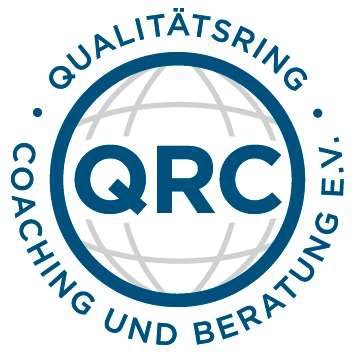 Antrag zur Re-Zertifizierung eines Abschlusses aus einem Baukastensystem nach den Richtlinien des Qualitätsring Coaching und Beratung e.V.1	Angaben zur Person / Ausbildungsstätte / Inhalten des AbschlussesNach erfolgreicher Re-Zertifizierung erhält der Anbieter eine Urkunde, die ihn berechtigt, den Absolventen dieser Fort- und Weiterbildung ein Abschluss-Zertifikat nach den Richtlinien des Qualitätsring Coaching und Beratung e.V. auszustellen.www.qrc-verband.de | office@qrc-verband.de	Seite 1 von 4Vorname, Name des AnbietersName des InstitutesPLZ StadtStraße, Haus-Nr.TelefonTelefon mobilTelefaxE-MailInternetTitel des AbschlussesFortbildungsbereich Coaching aus dem BaukastensystemFortbildungsbereich Beratung aus dem Baukastensystem